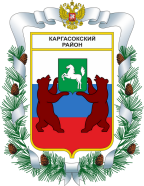 МУНИЦИПАЛЬНОЕ ОБРАЗОВАНИЕ «Каргасокский район»ТОМСКАЯ ОБЛАСТЬДУМА КАРГАСОКСКОГО РАЙОНАДума Каргасокского района РЕШИЛА:РЕШЕНИЕРЕШЕНИЕРЕШЕНИЕ19.02.2014№ 273  с. Каргасокс. КаргасокОб очередном отпуске Председателя Думы Каргасокского района Протазова В.А. на 2014 годРассмотрев заявление Председателя Думы Каргасокского района Протазова В.А. о предоставлении очередного отпуска в 2014 году,Согласиться с предоставлением очередного отпуска Председателю Думы Каргасокского района Протазову В.А. с 03.03.2014  и с 30.06 2014 Председатель Думы Каргасокского районаВ.А. ПротазовГлава Каргасокского районаА.П. Ащеулов